П О С Т А Н О В Л Е Н И Е	В соответствии с Положением о наградах и почётных званиях Петропавловск-Камчатского городского округа от 24.07.2008 № 51-нд,  Решением       Городской Думы Петропавловск-Камчатского городского округа от 01.06.2011 № 395-нд «О представительских расходах и расходах, связанных  с приобретением подарочной и сувенирной продукции в Городской Думе  Петропавловск-Камчатского городского округа»,     ПОСТАНОВЛЯЮ:Наградить Почётной грамотой Главы Петропавловск-Камчатского      городского округа (в рамке):За высокий профессионализм, образцовое выполнение служебных обязанностей, активное участие в разработке и осуществлении мероприятий по улучшению и развитию предоставляемых банком услуг, совершенствование банковской системы на благо жителей Петропавловск-Камчатского городского округа и в связи с празднованием 170-летия Сбербанка России:  Вручить цветы.ГлаваПетропавловск-Камчатского городского округа                                                                               В.А. Семчев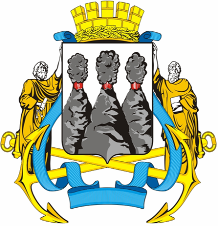 ГЛАВАПЕТРОПАВЛОВСК-КАМЧАТСКОГОГОРОДСКОГО ОКРУГА  « 02 »  ноября  2011 г. № 59О награждении сотрудников        Камчатского отделения №8556          ОАО «Сбербанк России» АрнацкуюВиолетту Витальевну- старшего контролёра-кассира дополнительного офиса № 096 Камчатского отделения № 8556 ОАО «Сбербанк России»;АфанасьевуАллу Ивановну- кассира кассового центра Камчатского отделения № 8556 ОАО «Сбербанк России»;Ганисевского Андрея Михайловича- водителя-инкассатора отдела инкассации Камчатского отделения № 8556 ОАО «Сбербанк России»;Дурневу Жанну Владимировну- начальника сектора контроля операций по вкладам физических лиц и банковским картам отдела       бухгалтерского учёта и отчётности Камчатского  отделения № 8556 ОАО «Сбербанк России»;Михайлюк Оксану Владимировну- начальника отдела организации обслуживания      и продаж для юридических лиц Камчатского        отделения № 8556 ОАО «Сбербанк России»;НохринаАндрея Алексеевича- начальник кассового центра Камчатского                отделения № 8556 ОАО «Сбербанк России»;Омельченко Галину Савельевну- кассира кассового центра Камчатского отделения № 8556 ОАО «Сбербанк России»;ПомеранцевуИрину Николаевну- старшего контролёра-кассира сектора расчётно-кассового обслуживания юридических лиц         операционного отдела Камчатского отделения       № 8556 ОАО «Сбербанк России»;ПоходинуВикторию Гермогеновну- кассира кассового центра Камчатского отделения № 8556 ОАО «Сбербанк России»;Пронь Ирину Викторовну- ведущего экономиста финансового отдела       Камчатского отделения № 8556 ОАО «Сбербанк России»;Савлукову Татьяну Вячеславовну- ведущего ревизора отдела внутреннего контроля Камчатского отделения № 8556 ОАО «Сбербанк России»;СамарскуюЕлену Алексеевну- кассира кассового центра Камчатского отделения № 8556 ОАО «Сбербанк России»;Слющенко Елену Анатольевну- начальника отдела планирования, контроля            и      качества клиентского обслуживания              физических лиц Камчатского отделения № 8556 ОАО «Сбербанк России»;Смородскую Ларису Игоревну- начальника сектора обслуживания юридических лиц дополнительного офиса № 0125 Камчатского отделения № 8556 ОАО «Сбербанк России»;Щепетову Ирину Николаевну- заведующую дополнительным офисом № 0125 Камчатского отделения № 8556 ОАО «Сбербанк России».